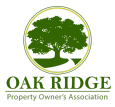 11920 Oak Ridge Drive, Kingston, OK 73439 Office: (580) 564-3751 Fax: (580) 564-9672orpoa@laketexomaoakridge.comAgenda Monthly Meeting March 10th, 2022Club House 6:00 P.M.1. (6:00-6:01) Call Meeting to order and Flag Salute 2. (6:02-6:03) Roll Call(6:04-6:05) Review & Approval of minutes from February 10th, 2021(6:06-6:10) Security Report(6:11-6:20) General Manager’s Report(6:21-6:25) Treasurer’s Report & Expenditures Exceeding $2,000(6:25-6:30) New BusinessUnforseen New business(6:30-6:35) Old BusinessCenterPoint Update(6:35-6:50) Committee UpdatesBy-Laws committee update recommendations for Annual Meeting10. (6:50-6:55) Other11. Adjourn